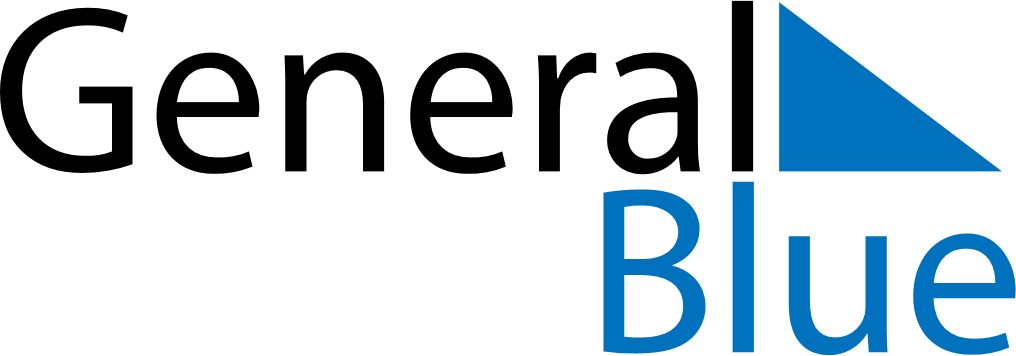 May 2019May 2019May 2019May 2019May 2019May 2019MalawiMalawiMalawiMalawiMalawiMalawiSundayMondayTuesdayWednesdayThursdayFridaySaturday1234Labour Day56789101112131415161718Kamuzu Day19202122232425262728293031NOTES